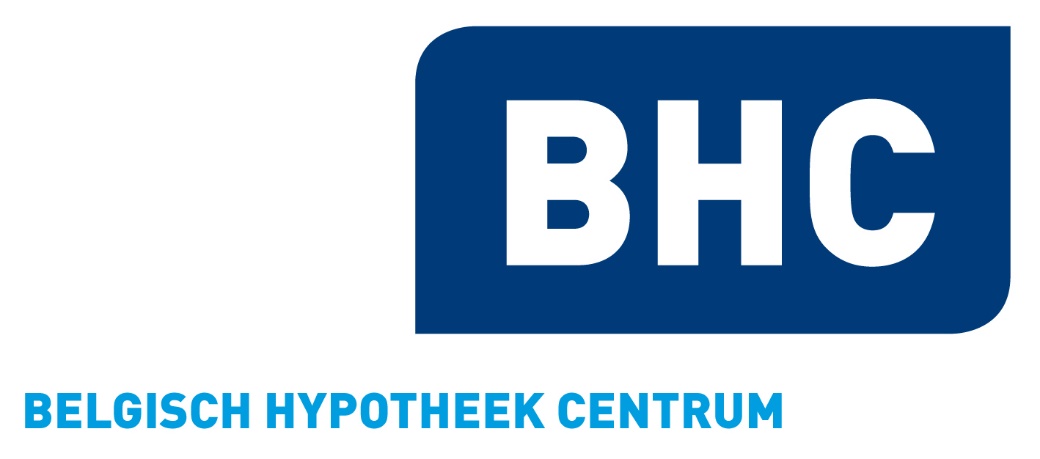 PRECONTRACTUELE INFORMATIEFICHE KREDIETBEMIDDELAARTe overhandigen aan de klant voor het indienen van een kredietaanvraagIdentiteit kredietbemiddelaar Naam:  Belgisch Hypotheek CentrumStraat + huisnummer: Grote Steenweg 63Postcode + gemeente:  3440 ZoutleeuwTelefoonnummer: 011 780 890E-mailadres: info@hypocent.com	Website: www.hypocent.comRegistratie kredietbemiddelaarOns kantoor is, met ondernemingsnummer BE 0454.556.450  , ingeschreven in het register van bemiddelaars inzake hypothecaire kredieten.Deze inschrijving kan u steeds verifiëren via: http://www.fsma.be/nl/Supervision/finbem/vt/hypo.aspxStatuut kredietbemiddelaarVINK AAN WAT VAN TOEPASSING IS EN VUL INDIEN VAN TOEPASSING DE NAAM VAN DE KREDIETGEVER(S)AAN:    De kredietbemiddelaar is niet verbonden en werkt met hiernavolgende kredietgever(s) samen:AG, Allianz, AXA, Bpostbank, BKCP, CKV, Creafin, Credimo, Credit Foncier, Credit Ouvrier, Delta Lloyd, De Limburgse, Demetris, EB-Lease, Eigen Huis, Elantis, Goffin Kredieten, Krefima, L’Abri, Nagelamckers, NN, Onesto, Patronale, Record Bank, Triodos Bank, VDK, VSW, ViviumKlachtenprocedure (zie boek XVI van het Wetboek Economisch Recht)Alle klanten, zowel natuurlijke als rechtspersonen met klachten, kunnen een beroep doen op de interne klachtendienst van de kredietgever.Normaliter treft u op de website van de kredietgever de klachtenbehandelingsprocedure aan.  Zoniet kan u die steeds opvragen bij de kredietbemiddelaar of de kredietgever.Indien het antwoord van de interne klachtendienst u geen voldoening schenkt, kan u zich wenden tot de Ombudsman in financiële geschillen (Ombudsfin) die instaat voor de buitenrechtelijke regeling van consumentengeschillen.Na onderzoek van de ontvankelijkheid en de gegrondheid van de klacht, zal Ombudsfin een uitspraak doen in de vorm van een advies.  Behalve wat betreft de geschillen inzake de basisbankdienst betreft, zijn deze adviezen niet bindend.  Ze zijn ook niet vatbaar voor beroep.Voor verdere informatie hieromtrent kan u steeds terecht op de webpagina van Ombudsfin : http://www.ombudsfin.be.Te ontvangen commissieloon/aanmoedigingspremieVoor de bemiddeling ontvangt de bemiddelaar een commissieloon waarvan het bedrag op heden nog niet gekend is. Het werkelijke bedrag zal worden vermeld in de ESIS die u voorafgaandelijk aan het afsluiten van de kredietovereenkomst zal worden overgemaakt.De klant/consument heeft het recht om informatie te vragen aan de kredietbemiddelaar omtrent, de variatie in en de hoogte van de commissielonen die worden betaald door de verschillende kredietgevers die de aan de consument aangeboden kredietovereenkomsten verstrekken. De kredietbemiddelaar verstrekt deze informatie op verzoek van de klant/consument.Opgemaakt op Voor ontvangstHandtekening klantOMBUDSFINOmbudsman in financiële geschillen

Françoise SWEERTS, Ombudsman North Gate II, Koning Albert II-laan 8, bus 2
1000 Brussel
Tel. : +32 2 545 77 70
Fax : +32 2 545 77 79
E-mail : Ombudsman@Ombudsfin.be